PU-2380-172-024-141/2020/IRWrocław, dnia 20.11.2020 r.- informacja zamieszczana na stronie internetowej Zamawiającego w trybie art. 86 ust. 5 ustawy Pzp-INFORMACJA Z OTWARCIA OFERTNa podstawie art. 86 ust. 5 Ustawy z dnia 29 stycznia 2004 r. Prawo zamówień publicznych (tekst jednolity: Dz. U. z 2019 r.  poz. 1843 ze zm.)  Zamawiający zamieszcza informacje odczytane podczas otwarcia ofert złożonych w postępowaniu o udzielenie zamówienia publicznego prowadzonym w trybie zamówienia na usługi społeczne, którego przedmiotem jest Wykonanie usług medycznych z zakresu badań lekarskich osób zatrzymanych/ doprowadzonych przez Policję na obszarze działania KMP w Wałbrzychu, sprawa nr PU-2380-172-024-141/2020/IR.Zgodnie z art. 86 ust. 3 ustawy Prawo zamówień publicznych Zamawiający informuje, że kwota szacunkowa przedmiotu zamówienia we wskazanym postępowaniu wynosi: 131 571,84  zł netto, 133 053,12 zł brutto.Kwota jaką Zamawiający zamierzał przeznaczyć na sfinansowanie zamówienia wynosi 245 520,00 zł brutto.W wyznaczonym terminie nie złożono ofert.Komendant Wojewódzki Policji we Wrocławiuz up.Naczelnik WydziałuZamówień Publicznych i Funduszy Pomocowychnadkom. Eliza ŚciborskaWyk. w 1 egz.Wyk. I. Rogaczewska, tel. 47 8714366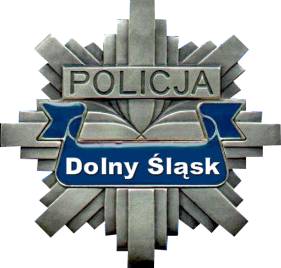 